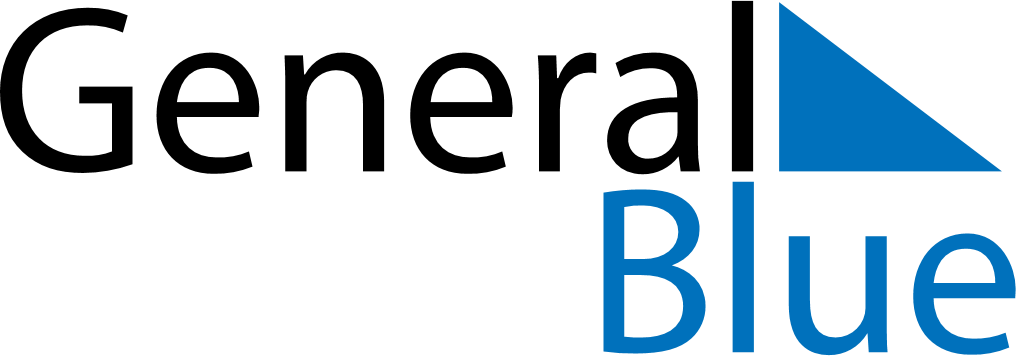 June 2021June 2021June 2021MozambiqueMozambiqueMondayTuesdayWednesdayThursdayFridaySaturdaySunday123456789101112131415161718192021222324252627Independence Day282930